Телефон горячей линии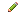 

В связи с проведением Всероссийского Дня правовой помощи детям, работает горячая линия по вопросам предоставления мер социальной поддержки семьям, воспитывающим детей в период с 13 по 19 ноября 2019 г. с 9.00 до 17.00 час.
Телефон "горячей линии" 8(81531) 4-40-90; 8(900) 940-09-17